School Council Email: sc.harrismill@ugdsb.on.ca            École Harris Mill Public School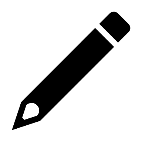      School Council Meeting - Monday, October 7th, 2019            École Harris Mill Public School     School Council Meeting - Monday, October 7th, 2019TONIGHT’S AGENDAYOUR NOTESWelcome – Marylynne SabbaghAttendance sheetApproval of Meeting minutesCommittee updates/reportsOpen HousePIC – Rizwana and DeniseSchoolyard – Jen M Snack Program – Amanda Lunch Orders – Amanda Fresh from the FarmDance-a-thon – LindsayTreasurer Update – KatieTeacher updatePrincipal update – ShashanaSchool Council election – elect new Council ChairNew businessAdjournment Mark your calendar!  The School Council meets on the first Monday of every month. Missing your child’s belongings?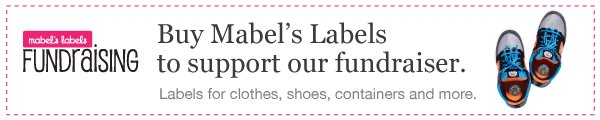 We are registered as “Ecole Harris Mill P.S.”IMPORTANT DATESTuesday, October 15th – “Fresh from the Farm” forms and money dueMonday, November 4th – Next Council MeetingIMPORTANT DATESTuesday, October 15th – “Fresh from the Farm” forms and money dueMonday, November 4th – Next Council MeetingSCHOOL COUNCIL MEMBERS, 2019-2020COMMITTEE CHAIRS, 2019-2020 SCHOOL COUNCIL MEMBERS, 2019-2020COMMITTEE CHAIRS, 2019-2020 